




Primeiro concurso da Facilidade da CEDEAO de Energias Renováveis ​para Guiné-Bissau 
(EREF-GB)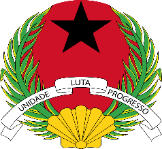 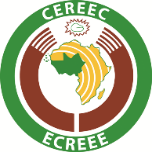 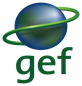 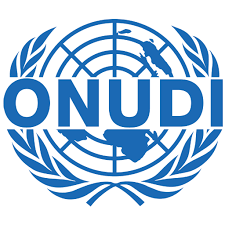 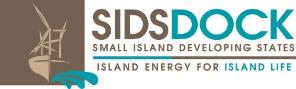 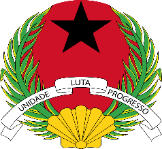 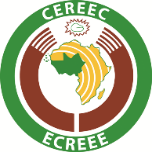 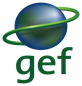 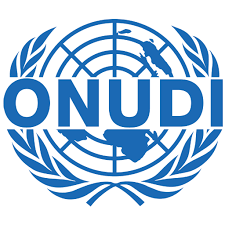 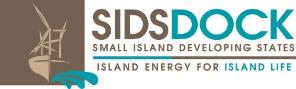 Relatório de Progresso do Projeto
Nº Identificação do projeto:
Data: Ano/Mês/Dia 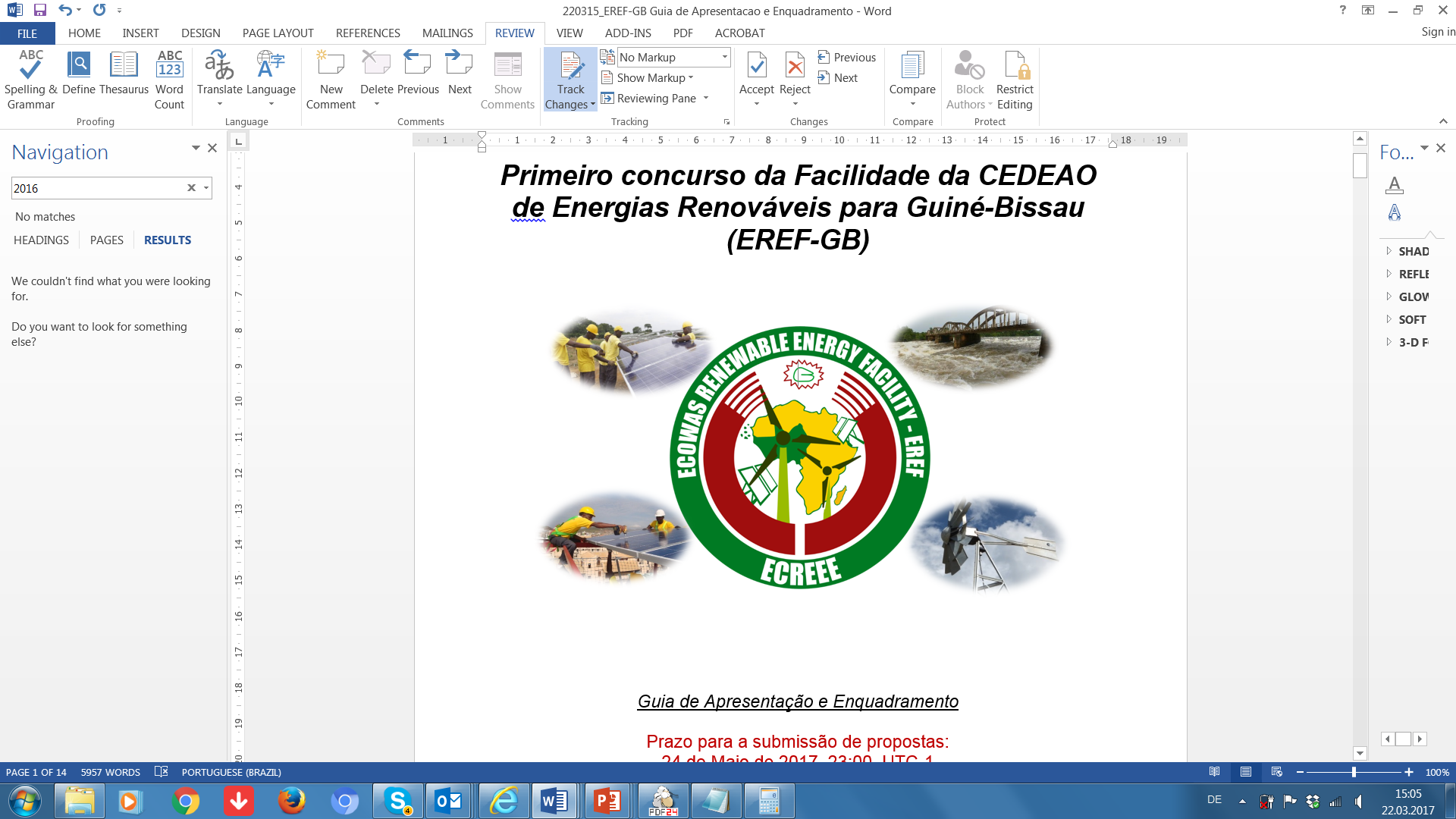 Secretariado do ECREEE
Achada Santo António, Edifício do ECREEE, 2º Andar
C.P. 288, Praia, Cabo Verde 
Tel.: +238 2604630, +238 2624608
E-mail: erefgb@ecreee.org
Web: http://erefgb.ecreee.orgRelatório de Progresso do ProjetoNº do Contrato Data: Ano/Mês/Dia Requerente:Título do Projeto:Parceiro local do projeto:Período abrangido pelo relatório:Resumo do progresso do projetoDescrição narrativa do progresso do projeto, com ênfase nos objetivos alcançados, resultados esperados e indicadores, acompanhamento e medidas de gestão necessárias em concordância com os pontos 2.2 (Objetivo geral e impactos) e 2.12 (Acompanhamento e Avaliação) do documento do projeto. ContextoAtualização da descrição do ambiente do projeto no que diz respeito aos antecedentes e ao contexto (consultar ponto 2.1 do documento do projeto): descrição das alterações no ambiente do projeto no que concerne aos pressupostos formulados (consultar a Matriz de enquadramento lógico do documento do projeto), possíveis impactos na concepção, planeamento e implementação do projeto, tendo em consideração o cumprimento dos objetivos do projeto.Grupo-alvo, beneficiários e parceiro local do projetoAtualização das informações sobre o grupo-alvo, os beneficiários (2.8. do documento do projeto) e parceiros do projeto ou, então, estruturas/organizações envolvidas na implementação do projeto: descrição das mudanças e impactos na concepção, planeamento e implementação do projeto tendo em consideração o cumprimento dos objetivos do projeto.Lógica de intervençãoDescrição narrativa do progresso dos resultados esperados e os seus efeitos visíveis e impactos. Em que medida o projeto atingiu os resultados previstos, até que ponto os resultados contribuíram para a finalidade do projeto? Resultados do projeto/ estado do projetoAcompanhamento, gestão do projeto (dificuldades encontradas, medidas de gestão)Dificuldades encontradas durante a implementação do projeto e medidas de gestão aplicadas para solucionar os problemas, e.g. mudança no ambiente do projeto, grupo-alvo, organização parceira local e outras partes envolvidas e/ou outras dificuldades encontradas que tenham levado a alterações no planeamento do projeto. Ilações tiradas da resolução desses problemas e a maneira como podem vir a ser tidas em conta na implementação do projeto.Estado da implementação das recomendações feitas pelo ECREEE e/ou pela Instituição Focal Nacional (NFI) durante as visitas ao local do projeto.Documentação/ publicações/ visibilidade: que atividades foram realizadas para publicar os resultados do projeto e as lições aprendidas durante o desenrolar do mesmo.AvaliaçãoNo caso de atividades de avaliação terem sido realizadas durante o período abrangido pelo relatório, por favor apresente um pequeno resumo, incluindo os resultados e as recomendações relevantes. No caso de não ter sido realizada nenhuma atividade de avaliação, por favor indique a data em que a mesma atividade irá decorrer, caso esteja prevista.Como serão os resultados e as recomendações da avaliação tidos em conta para a futura implementação do projeto? Sustentabilidade e potencial para replicação e expansão na região Em concordância com o artigo 2.9 do documento do projeto.PerspectivasAlterações e ajustes necessários no que diz respeito ao período que abranger]a o próximo relatório. Plano detalhado do projeto para o próximo período.Relatório FinanceiroQueira preencher o formulário em anexo.Anexos do relatório de progressoOs documentos originais devem ser digitalizados, anexados ao relatório do progresso e enviados para o ECREEE por correio eletrónico. Esses documentos devem ser mantidos pelo contratante para futura consulta do ECREEE e/ou das NFI.Originais das faturas relacionadas com despesas efetuadas o período abrangido pelo relatório, devidamente assinado pelas partes implicadas na transação, com os montantes indicados em Euros. No caso da moeda indicada ser diferente do Euro, o equivalente em Euros deve ser indicado no documento anexado à referida fatura. O documento deve também incluir informações sobre a taxa de câmbio utilizada e a origem dessa taxa. Para compras e contratação de serviços não superiores a 23 200 Euros, deve apresentar evidências sobre obtenção de três ofertas e justificação relativamente a seleção da oferta com melhor rácio preço/qualidade. Para compras e serviços superiores a 23 200 Euros, apresente evidências do processo de concurso público e justificação para a decisão de aquisição (apresente evidências de que um funcionário do ECREEE esteve envolvido na decisão final) Folhas de presença, devidamente assinadas, dos participantes em programas de formação organizados durante o período abrangido pelo relatório. A assinatura dos participantes deve estar na coluna a seguir à que contenha as ajudas de custo recebidas pela participação.Fotografias que mostrem a instalação em funcionamento, progresso da implementação e medidas de visibilidade do ECREEE em certos eventos e publicações. Folha com as horas de trabalho dos especialistas durante a execução do projeto (para justificar as despesas com o pessoal)Qualquer outro documento com relevância legal e que esteja em conformidade com as provisões do contrato, em particular, nos seus artigos 4 e 5. Solicitação do próximo desembolsoSolicitação de desembolso para o próximo período contabilísticoCertificado pelo Principal RequerenteCarimbo do principal requerente: Nome:Endereço:Telefone, e-mail:Pessoa a contatar:Nome:Endereço:Telefone, e-mail:Período do relatório:Relatório submetido em (data):Data prevista de entrega:Duração prevista do projeto de:Até:Redistribuição de fundos:Período prolongado até: Lógica de intervençãoIndicadores previstos (objetivo)Estado atual dos indicadores: data (realizações)% realizadaFontes de verificaçãoDesvios/ comentários/ observaçõesObjetivo Geral(Modificação dos) PressupostosFinalidade do projeto(Modificação dos) PressupostosResultado esperado 1Atividade principal previstaAtividade principal previstaEstado atual à dataEstado atual à dataDesvios/ comentáriosDesvios/ comentáriosResultado esperado 2Atividade principal previstaAtividade principal previstaEstado atual à dataEstado atual à dataDesvios/ comentáriosDesvios/ comentáriosResultado esperado 3Atividade principal planeadaAtividade principal planeadaEstado atual à data deEstado atual à data deDesvios/ comentáriosDesvios/ comentários(Modificação dos) pressupostos para os Resultados Esperados e alterações, caso existamResumo do orçamento do projeto (relevante para a contabilidade) acordo com o contrato (euro)Montante aprovado à data (euro)Montante submetido para verificação até à data limite (euro)Orçamento restante (euro)Despesas esperadas durante o próximo período (Euro)Assinatura:Nome: Posição na organização: Data e Local: 